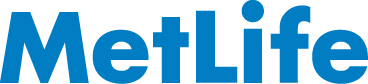 CORRECTION TO THE METLIFE VISION PAGES OF THE WV MOUNTAINEER FLEXIBLE BENEFITS REFERENCE GUIDESUBMISSION ADDRESS FOR OUT OF NETWORK CLAIMSThe correct claims submission address is:MetLife Vision PO Box 385018 Birmingham, AL 35238-5018Use of the old address will result in the claim being returned to the sender as undeliverable.  You will need to submit an itemized receipt, as well as a MetLife claim form within 6 months of your visit.Claim forms with the correct address can be downloaded from mybenefits.metlife.com/westvirginia.As a reminder, this is for out of network claims only.If you visit an in network provider, they are responsible for submitting your claim to MetLife.